Recognizing Functions 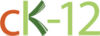 Double Entry Diary ObjectivePromote connections between specific points in the concept’s reading and the reader’s personal experiences. Connect text with personal experience in order to deepen understanding and engagement.InstructionThis is a two-column graphic organizer. In the first column students pick five sections of text to copy. In the second column students write a question they have about the text, a personal connection they have to the text or a reaction that they have to the text.  Strength: Drawing on student voice and experience; promotes class discussion.Activity This is a WhileRead.As students read, they write down at least five sentences from the text that they have a connection to, a reaction to, or a question about.  TextQuote text directly from readingA connection I have to this is . . .A reaction I have to this is . . .A question I have about this is . . .